               Творческая студия «Весёлые комочки»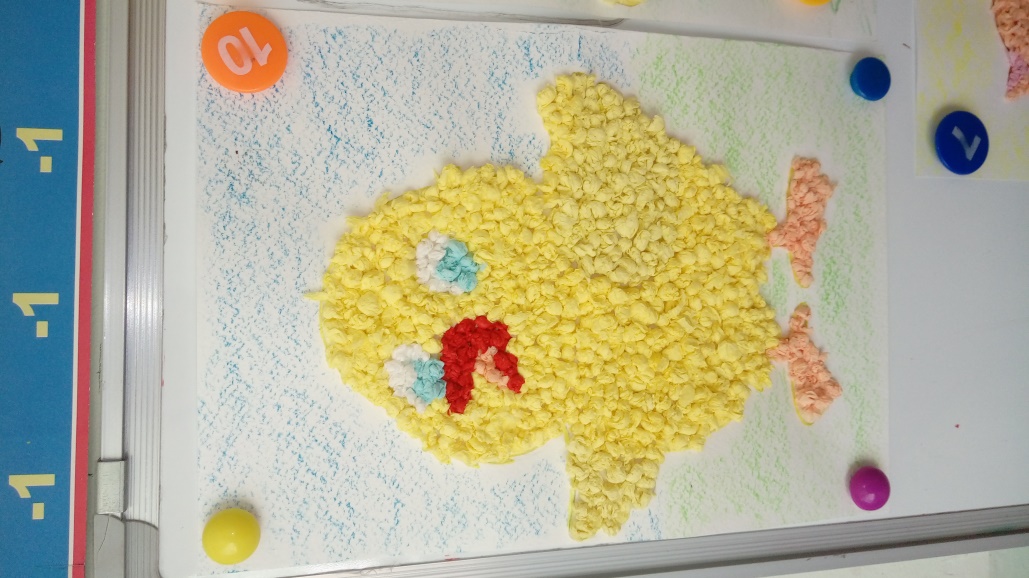 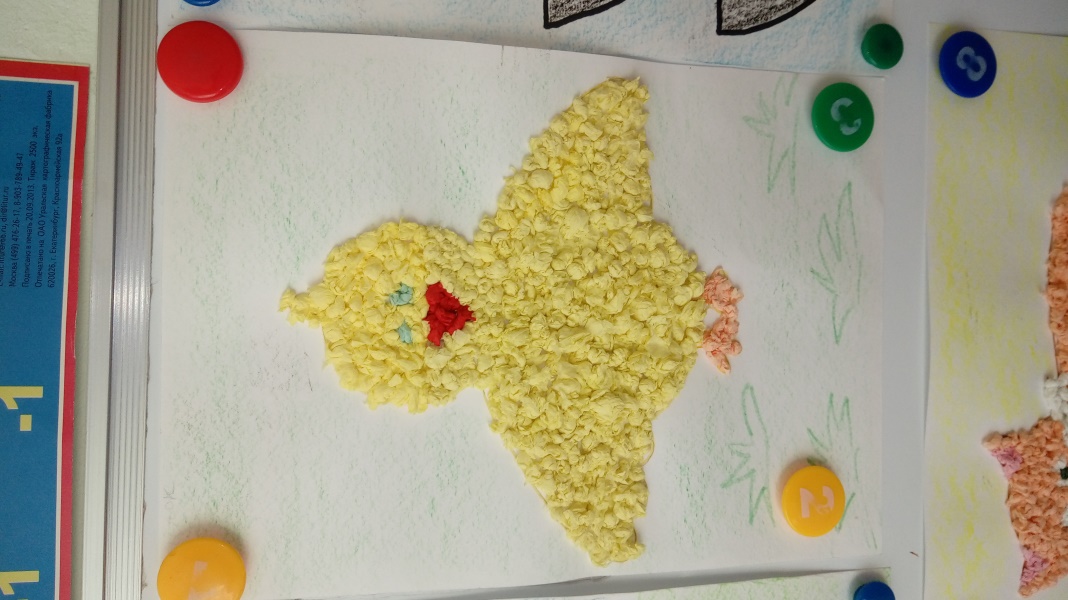 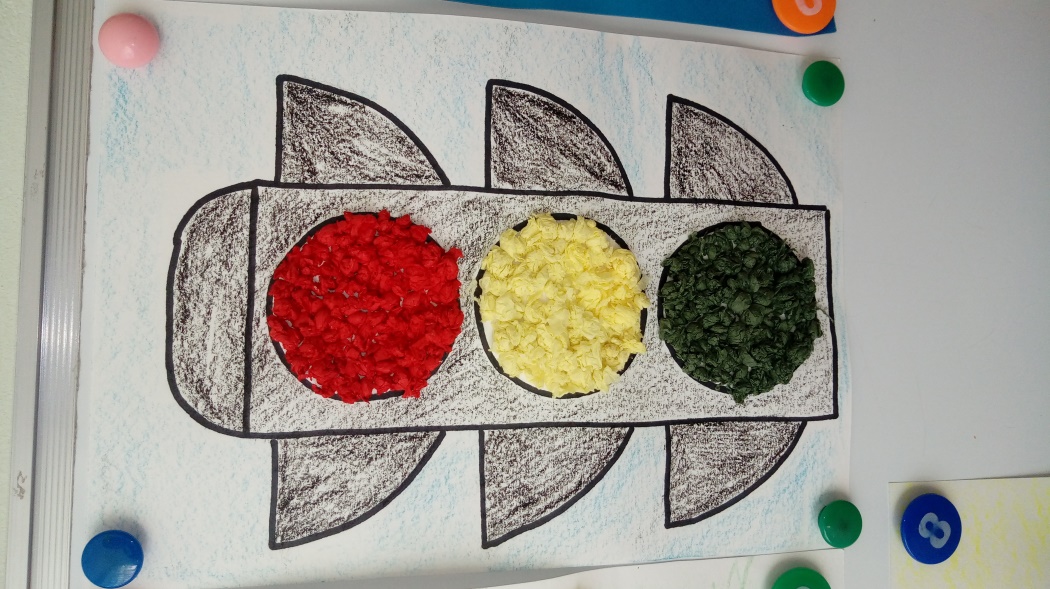 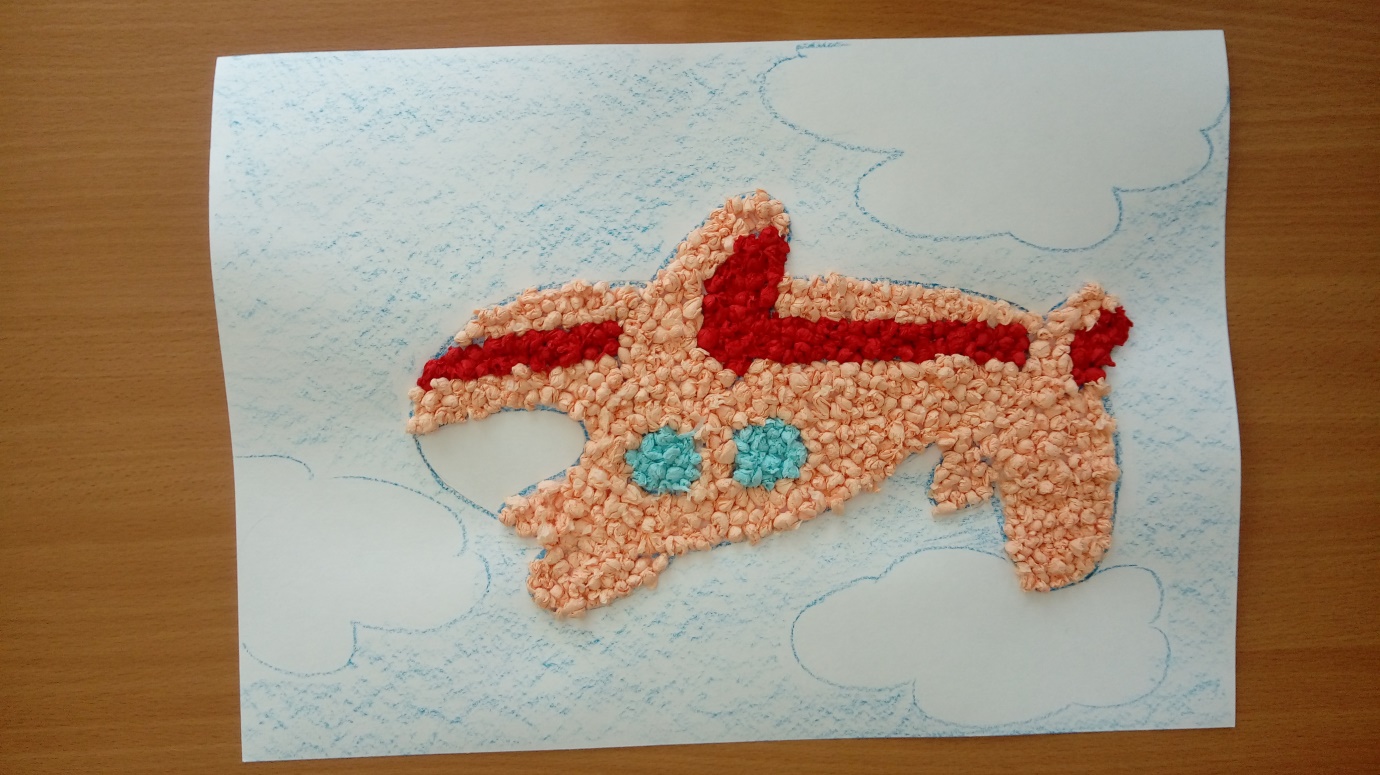 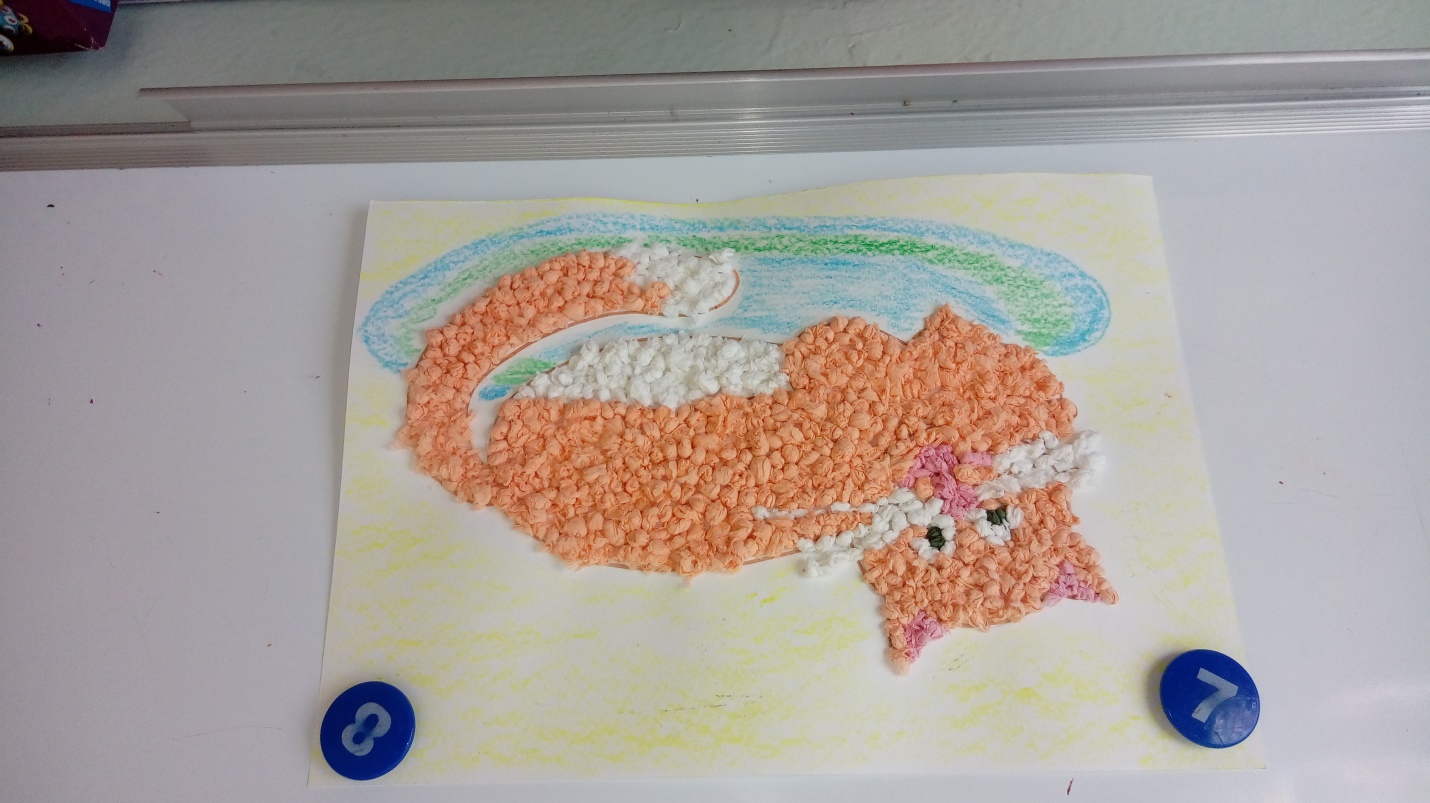 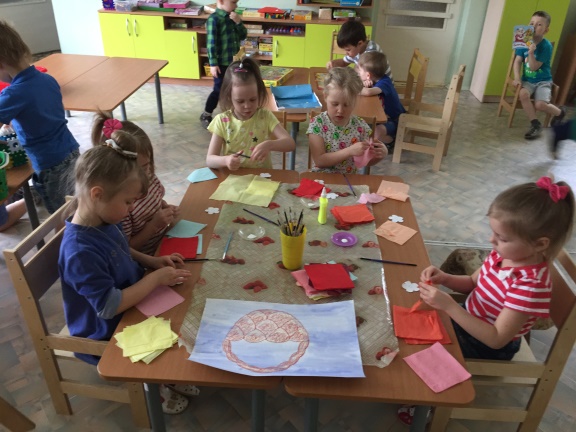 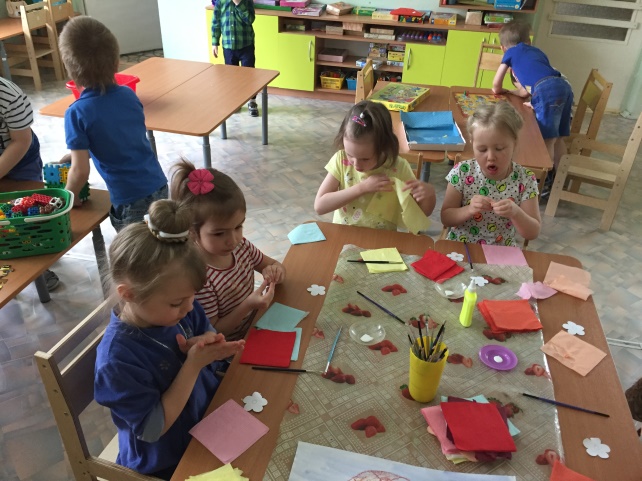 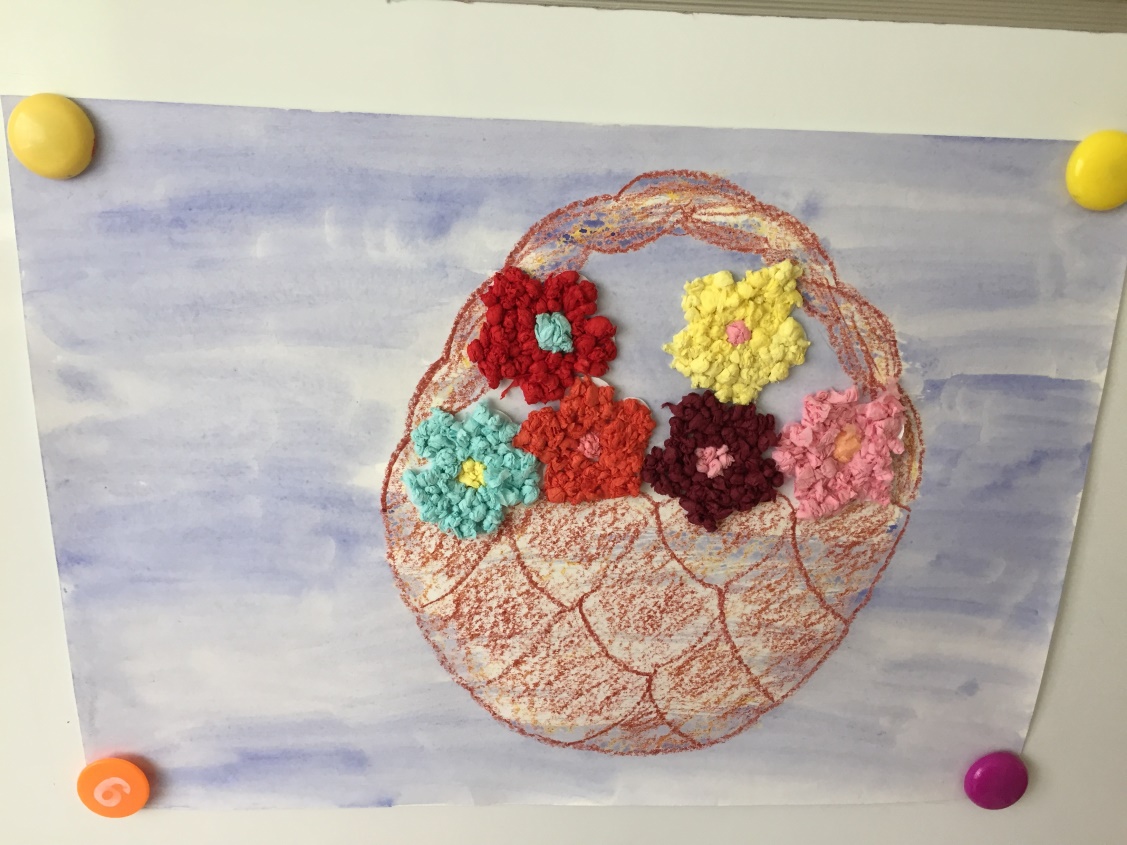 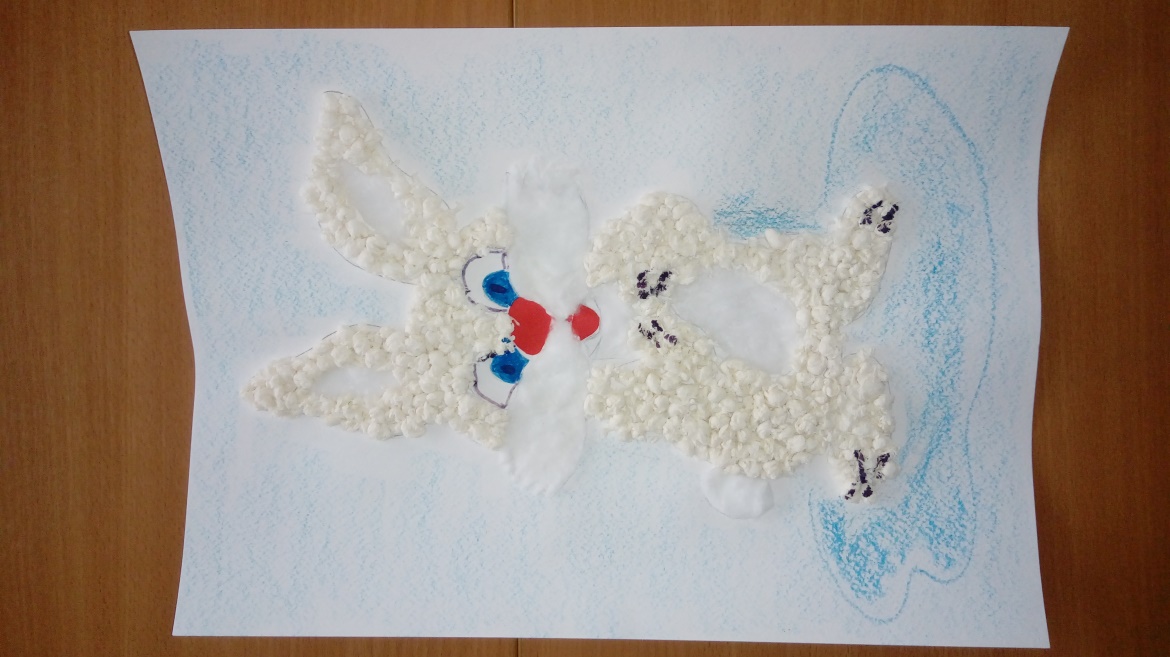 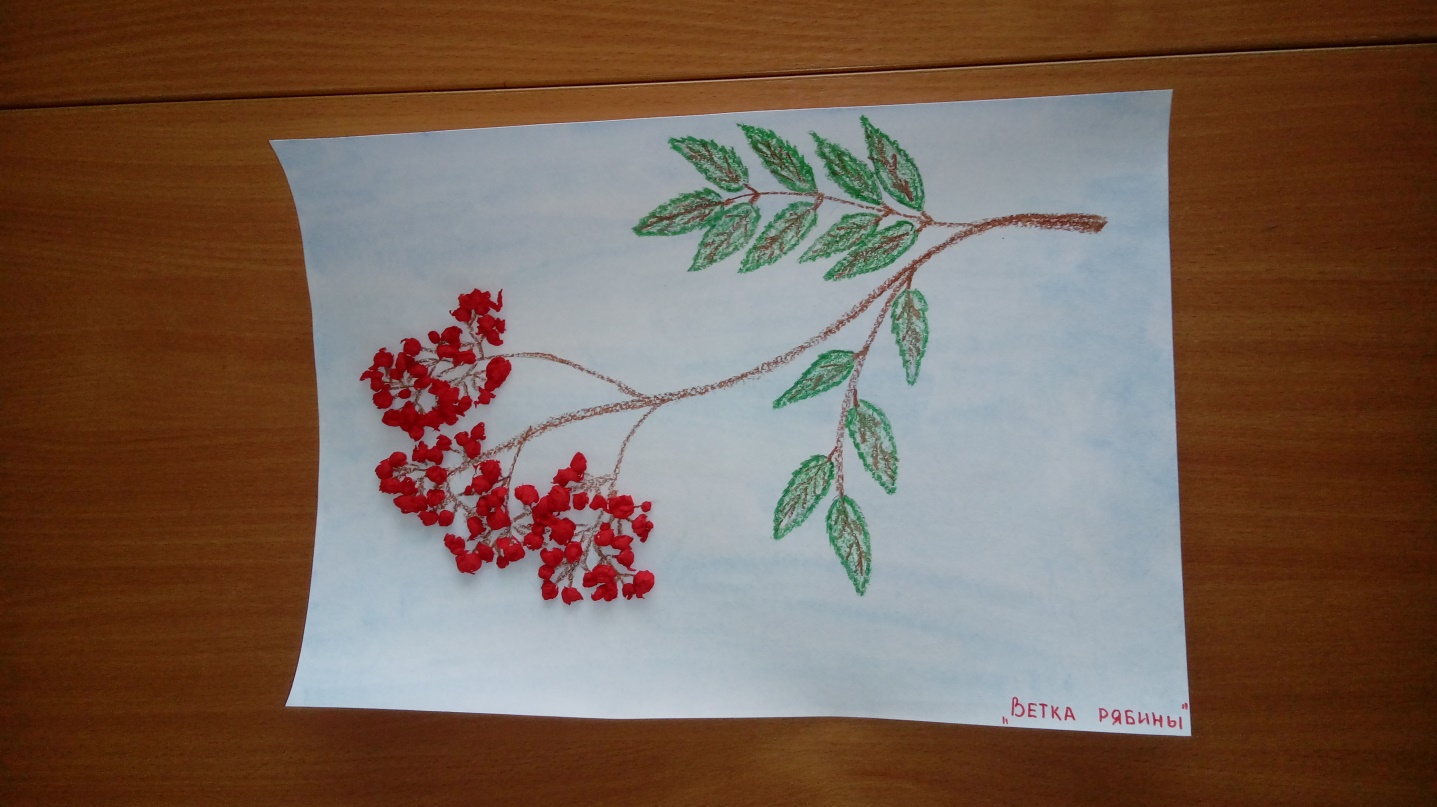 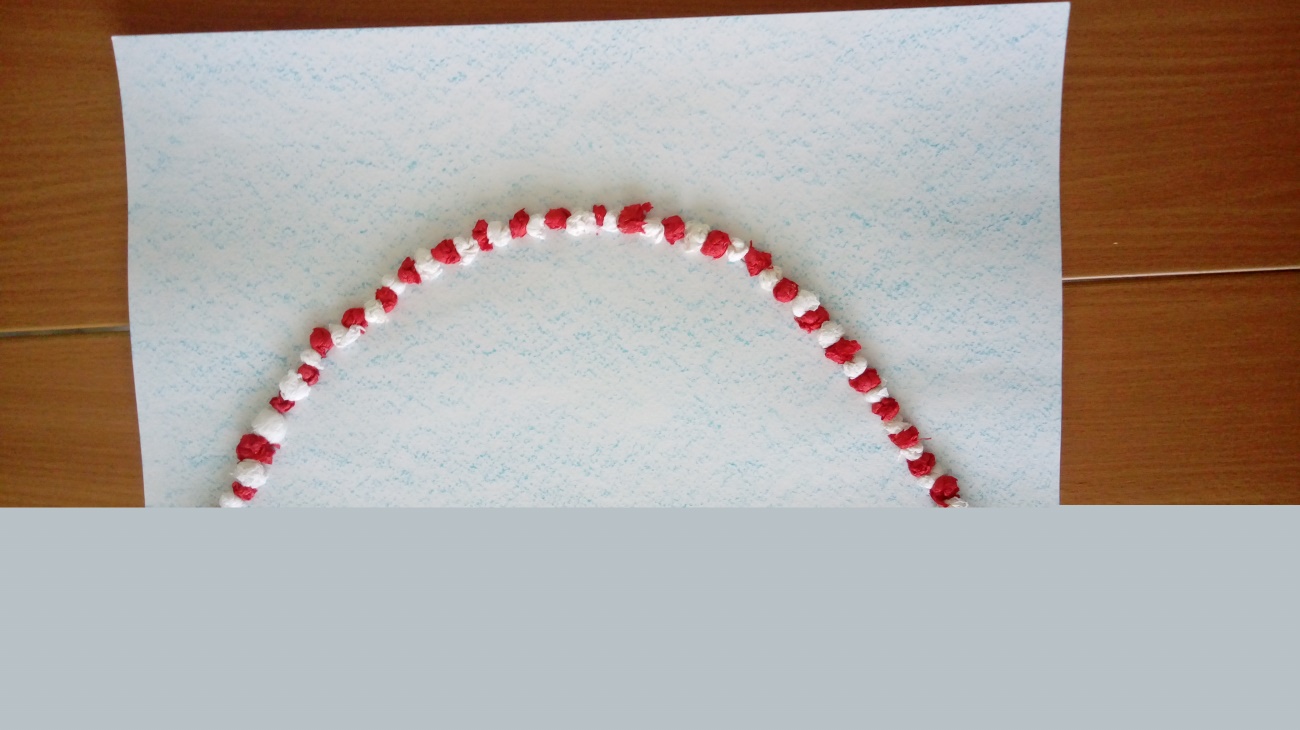 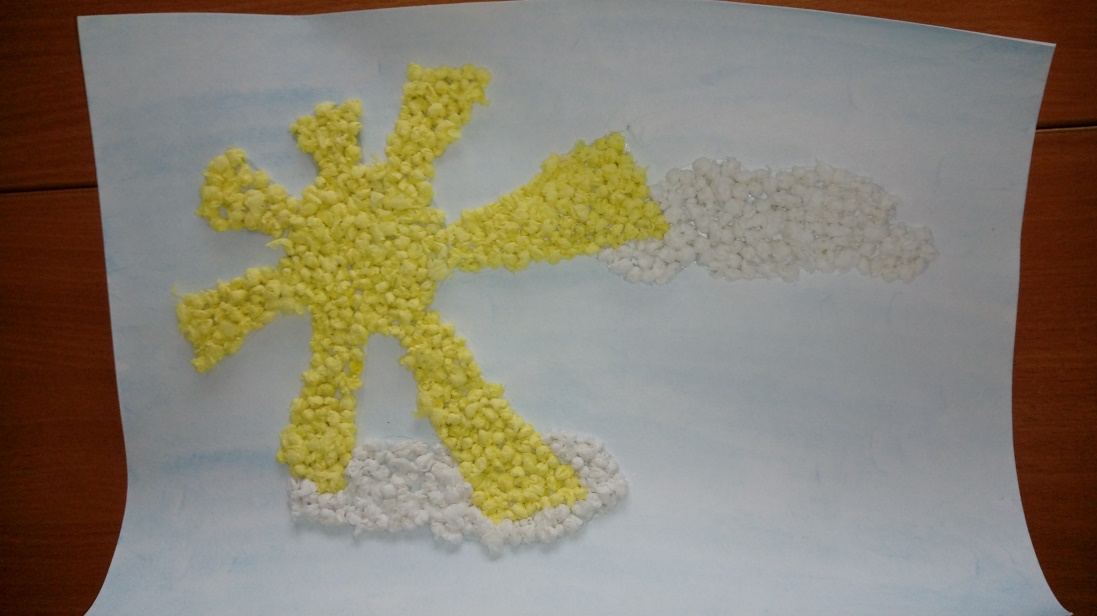 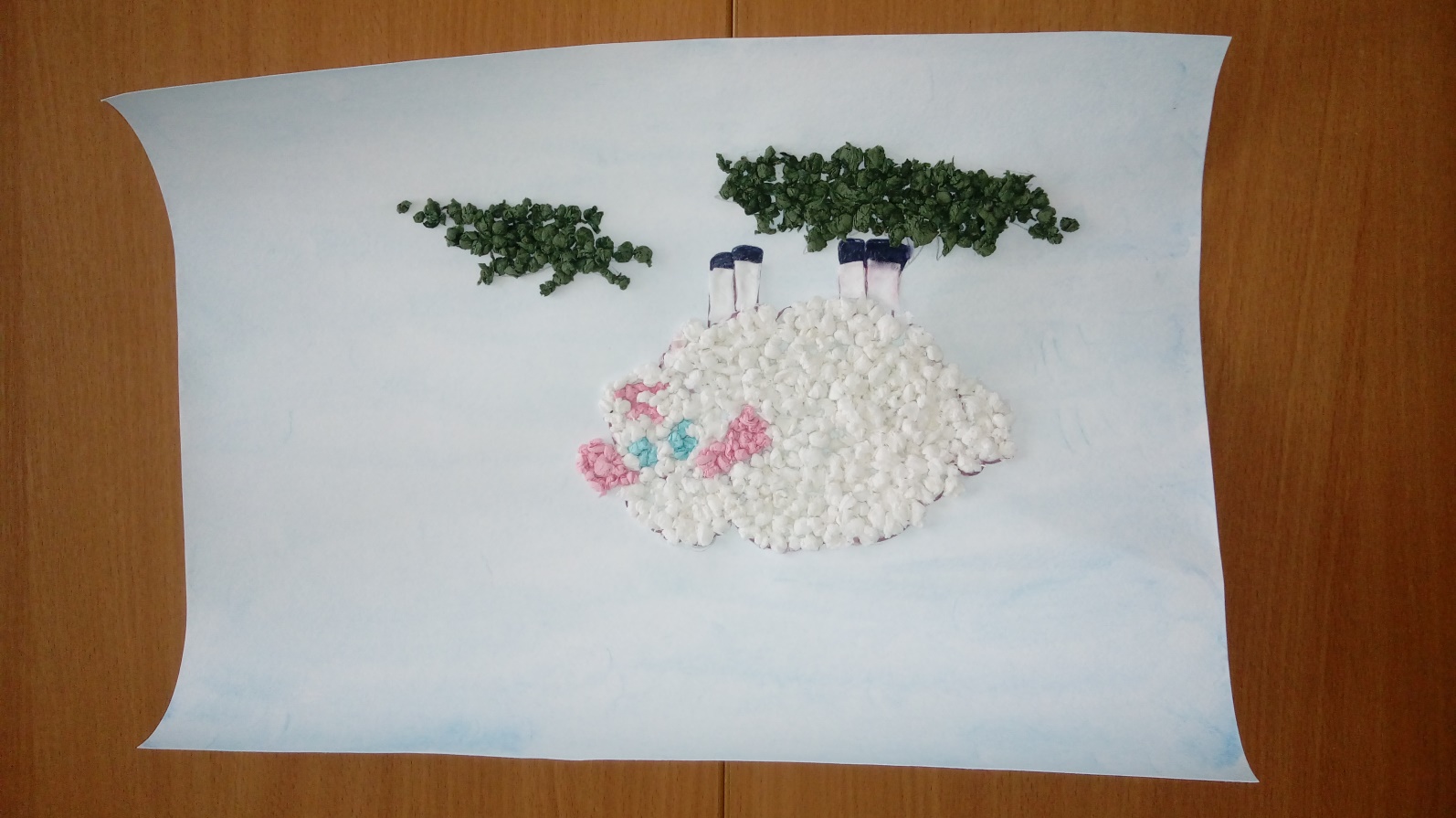 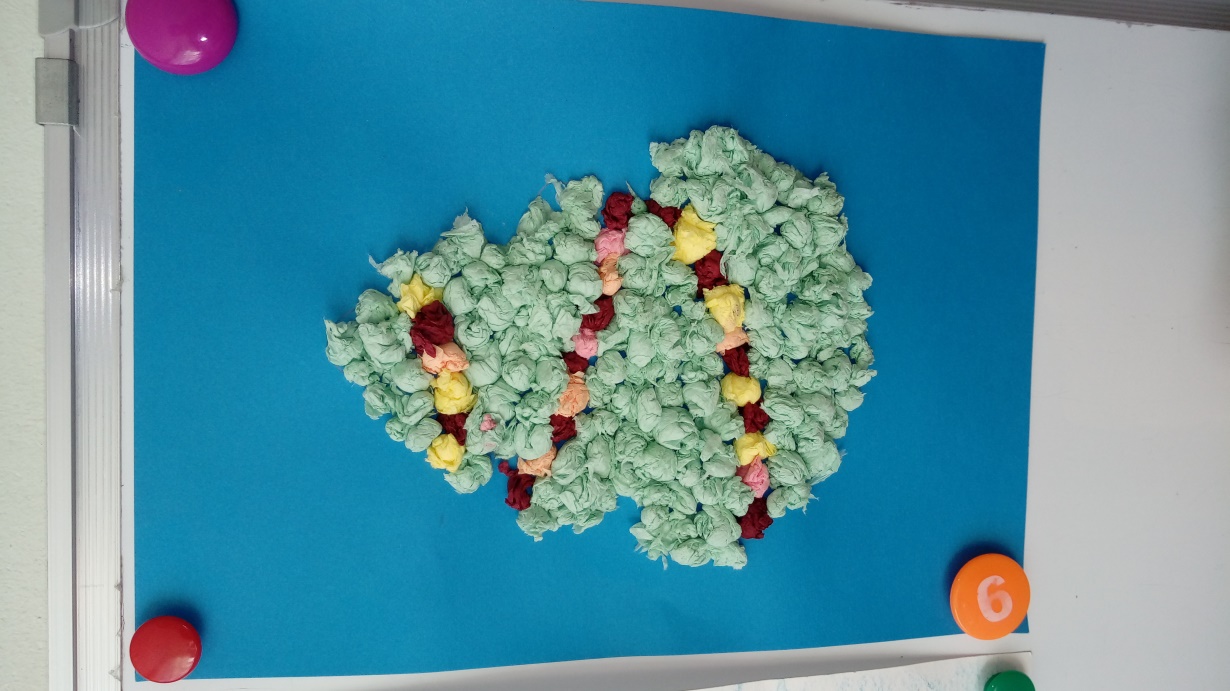 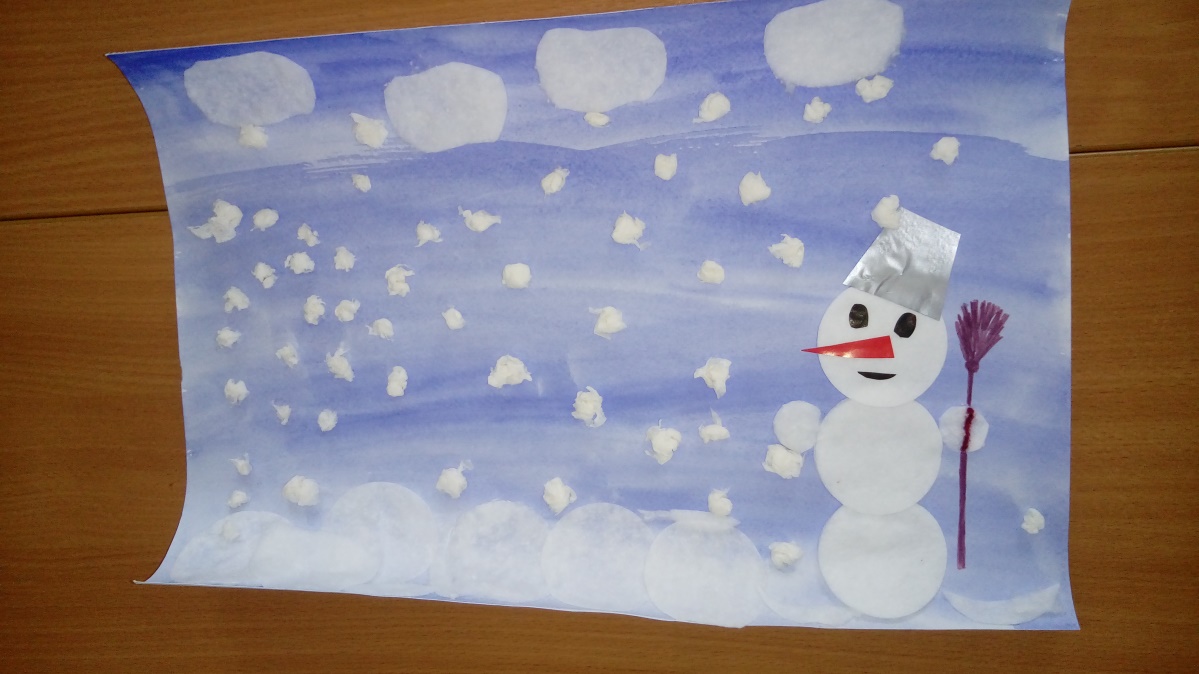 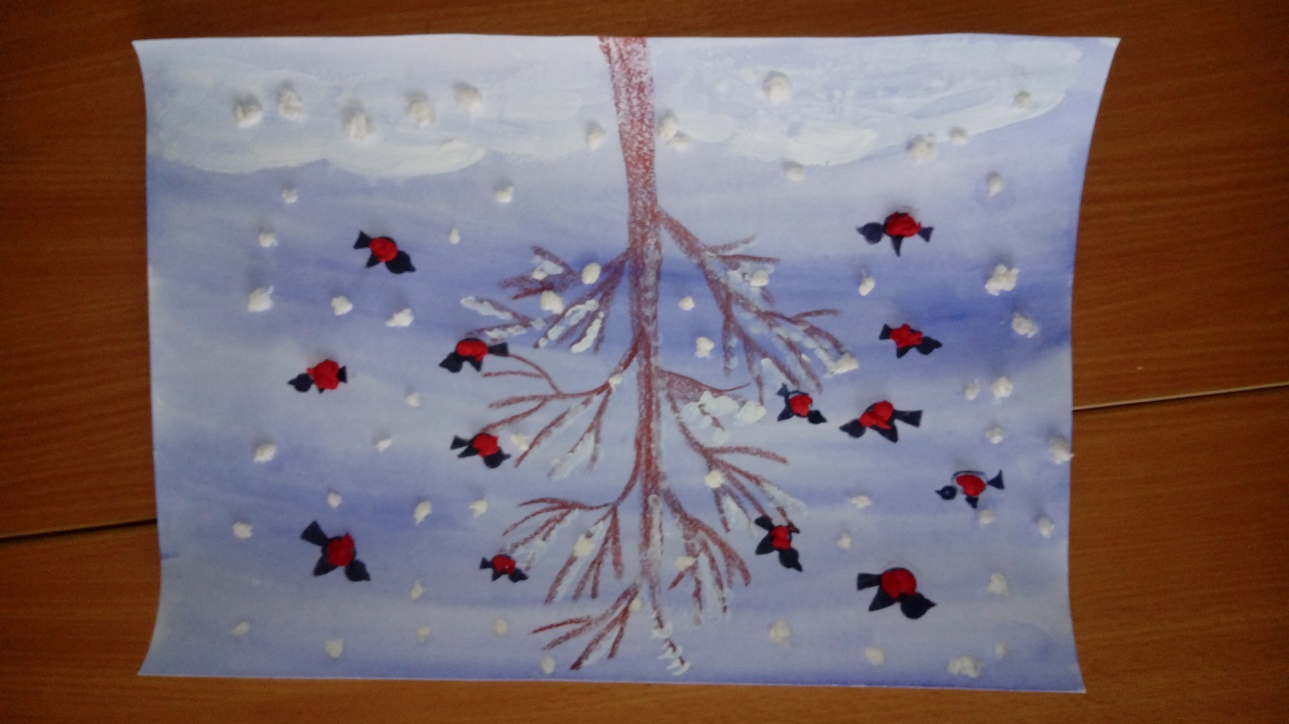 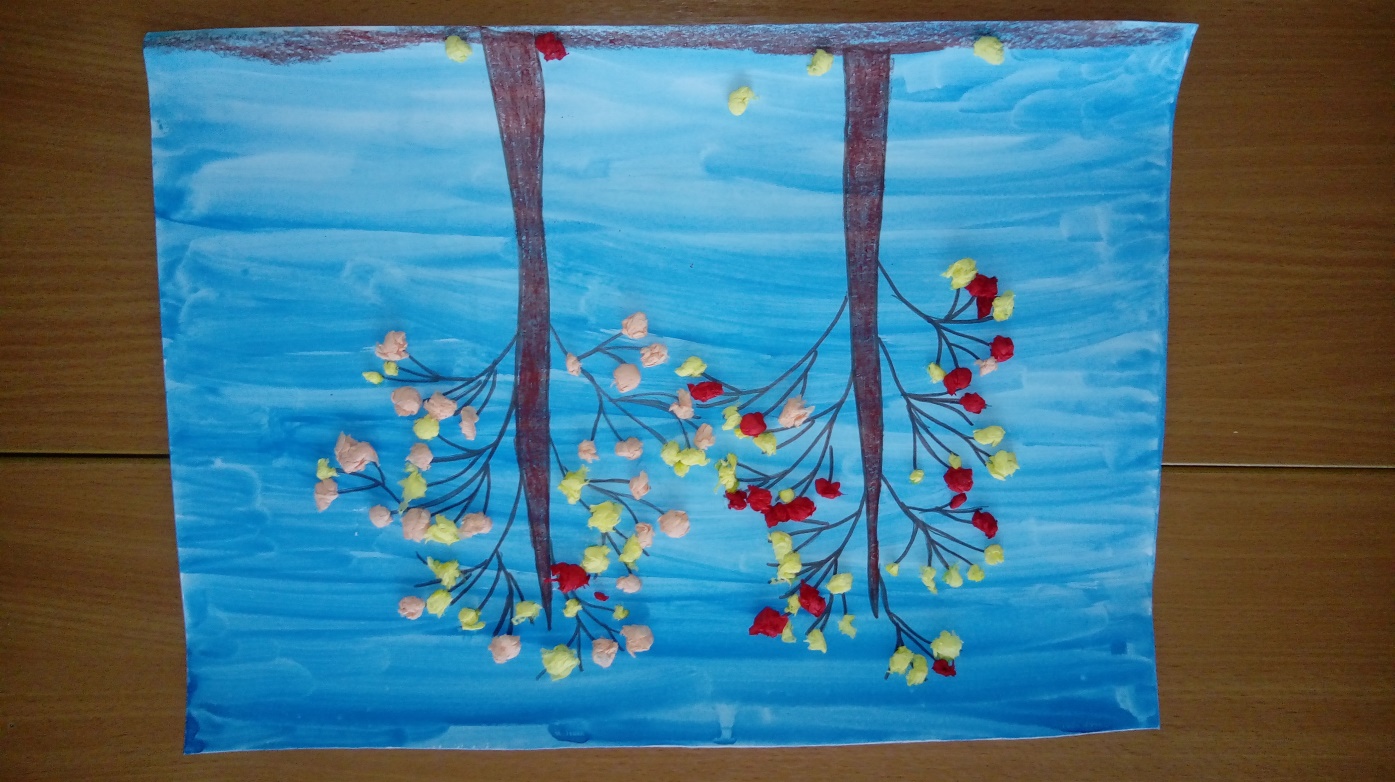 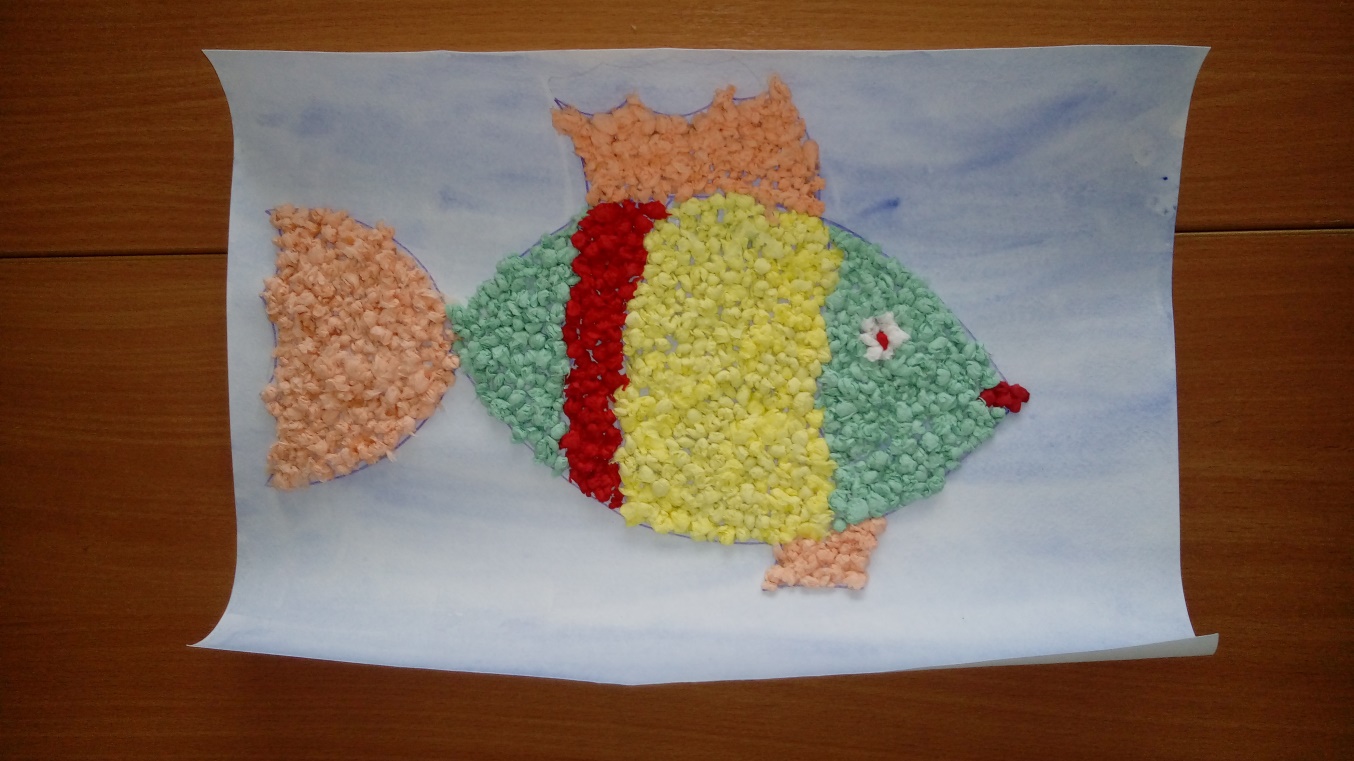 